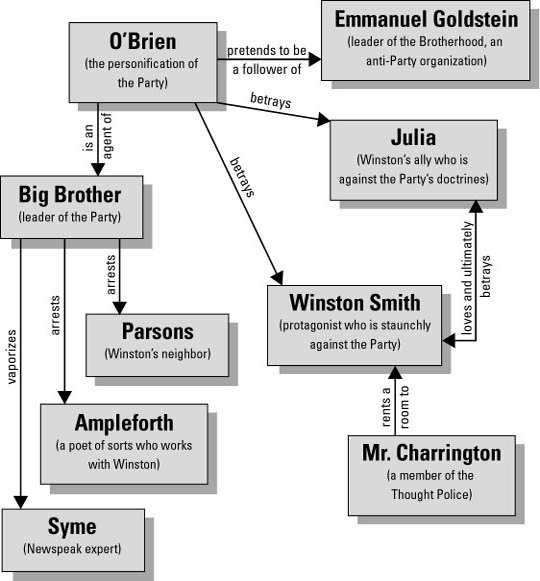 1984What is that?Party Slogans TelescreenThought PoliceMinistry of TruthMinistry of PeaceMinistry of LoveMinistry of Plenty ProlesThe Brotherhood